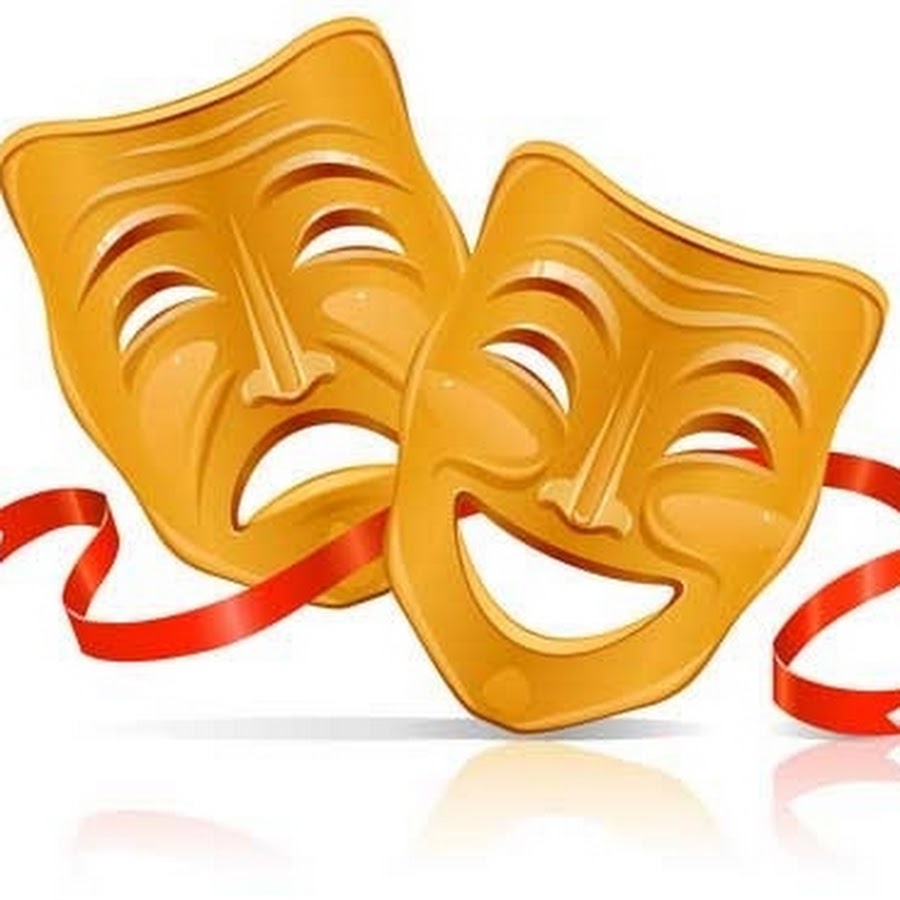 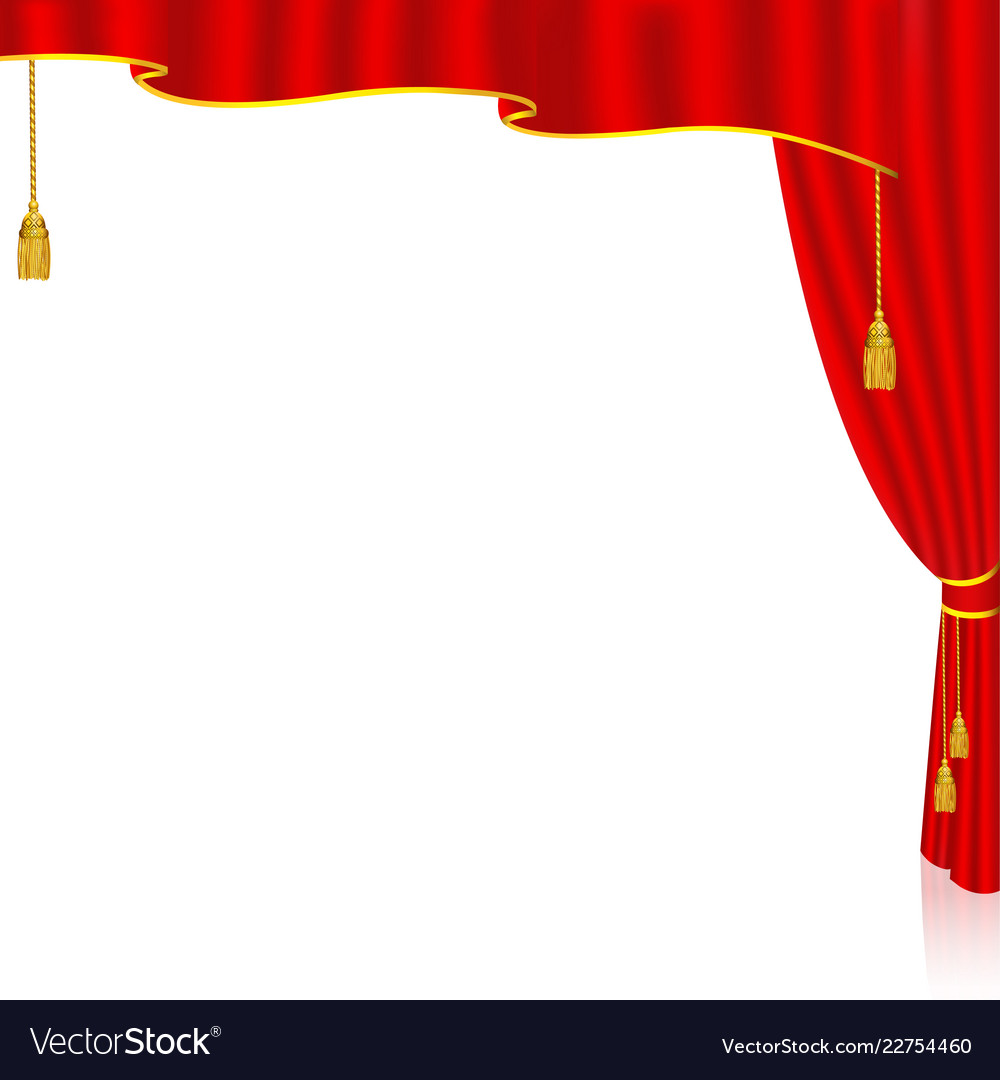 Под социально-коммуникативным развитием мы понимаем процесс активной, позитивной социализации детей младшего дошкольного возраста, в данном процессе они обучаются устанавливать и поддерживать необходимые контакты с окружающим миром, что позволит им стать всесторонне развитыми личностями и полноценными членами данного социального общества. Как известно ведущей деятельностью дошкольника является игра, именно в театральной игре осуществляется и интеллектуальное, и эмоциональное, и личностное развитие ребёнка. Кроме того, принимая на себя роли, ребёнок учится сочувствовать, сопереживать, понимать взаимоотношения между людьми, что обеспечивает его социализацию. Существует много разновидностей театрализованных игр, отличающихся художественным оформлением, а главное - спецификой детской театрализованной деятельности. Существуют такие виды театрализованной игры, как: кукольный, пальчиковый, теневой, настольный театр, игра-драматизация, музыкальные спектакли.Предлагаю несколько театрализованных игр:Пальчиковые игры«Колобок»Задачи: Побуждать детей к активному участию в театрализованной игре.Игровая задача для детей: Развивать умение согласовывать действия с другими детьмиАтрибуты: Сшитые на пальчик герои сказки (дед, баба, заяц, волк, медведь, лиса, колобок, декорации леса.Предварительная работа: Рассматривание иллюстраций, разучивание слов героев сказки.Игровые правила: Играет 7 детей. Взрослый помогает распределить роли и определяет очередность выступления героевИгровые действия: Игра начинается в доме. Бабушка испекла колобок. Он покатился в лес. Там встретил зайца, волка, медведя и от всех он укатился. Одна лиса его обманула и съела.Результат: Инсценировка сказки с помощью взрослого. «Три медведя»Задачи: Развивать дикцию, интонацию.Игровая задача для детей: Развивать коммуникативные навыкиАтрибуты: Сшитые из варежки три медведя (папа медведь, мама медведица и мишутка, декорации: дом медведей и спальня медведей)Предварительная работа: Просмотр мультфильма по сказке «Три медведя, вспомнить в беседе сюжет сказки.Игровые правила: Играет 4 детей и взрослый – ведущий. Дети определяют очередность действий своих героев.Игровые действия: Взрослый начинает со слов автора. Маша заходит в дом медведей, кушает и ложится спать. Приходят медведи, находят Машу. Она, испугавшись, убегает.Результат: Инсценировка сказки.«Игры-драматизации»День РожденияЦель: Развивать навыки действия с воображаемыми предметами, "воспитывать доброжелательность и контактность в отношениях со сверстниками.Ход:С помощью считалки выбирается ребенок, который приглашает детей на «день рождения». Гости приходят по очереди и приносят воображаемые подарки.С помощью выразительных движений, условных игровых действий дети должны показать, что именно они решили дарить.«Курочка-рябушечка» сл.нар. (ср.гр.)Задачи: Развивать понимание эмоциональных состояний.Игровая задача для детей: Развивать умения звукоподражания своим героям.Ход:Дети сидят на стульчиках. Ребёнок, выполняющий роль курочки, гуляет с ведёрком в руках около них.Ребята вместе со взрослым обращаются к курочке:— Курочка-рябушечка, куда пошла?— На речку.— Курочка-рябушечка, зачем пошла?— За водичкой.— Курочка-рябушечка, зачем водичка?— Цыпляткам. Они пить хотят, во всё горлышко кричат.Ребёнок подходит к детям, которые пищат как цыплята: «Пи-пи-пи», и даёт им «водички». Они пьют, набирая как бы воды в клюв, запрокидывая головки.«Жили у бабуси два весёлых гуся» сл. нар.Задачи: Развивать понимание эмоциональных состояний.Игровая задача для детей: Развивать умения звукоподражания своим героям.Ход:Роли гусей выполняют два мальчика. Они одеты в рубашки (один — в белую, другой – в серую), на головке – шапочка гуся, на обуви – красные «лапки». Двигаются гуси медленно, друг за другом, держа руки за спиной, покачивая плечами слева направо.На ребёнка, изображающего бабусю, надета юбка, кофта, передник, косынка, в руках прутик.Взрослый читает стихи, а дети обыгрывают содержание: бабуся с прутиком в руках подгоняет гусей. Гуси одной лапой моют другую, бабуся чуть отворачивается в сторону – гуси быстренько прячутся за стульчики…Бабуся всем своим видом выражает горе, качает головой, плачет, утирает слёзы концами косынки …Выходят гуси, идут друг за другом, подходят к бабусе, кланяются ей. Она радостно встречает их, гладит их, подгоняя прутиком, уводит с площадки.«Пантомима»«Утренний туалет»Цель: развивать воображение, выразительность жестов.Взрослый говорит, дети выполняют— Представьте себе, что вы лежите в постели. Но нужно вставать, потянулись, зевнули, почесали затылок. Как не хочется вставать! Но — подъем!Идемте в ванну. Чистите зубы, умываетесь, причесываетесь, надеваете одежду. Идите завтракать. Фу, опять каша! Но есть надо. Едитебез удовольствия, но вам дают конфету. Ура! Вы разворачиваете ее и кладете за щеку. Да, а фантик где? Правильно, бросаете его в ведро. И бегом на улицу!«Игры-стихи»МотылекЦель: учить детей обыгрывать литературный текст, поддерживать стремление самостоятельно искать выразительные средства для создания образа, используя движение, мимику, позу, жест.Взрослый читает стихотворение, дети имитируют движения по тексту:Кот играет на баяне,Киска — та на барабане,Ну, а Зайка на трубеПоиграть спешит тебе.Если станешь помогать,Будем вместе мы играть. (Л.П.Савина.)Летел мотылек, порхал мотылек!Присел отдохнуть на грустный цветок.(Задумчивый, веселый, увядший, сердитый …)ЗверятаЦель: формировать у детей навыки звукоподражания.Взрослый раздает детям шапочки зверей и говорит: «Я буду читать стихотворение о разных животных, а те дети, на ком надета такая шапочка, будут изображать, как эти животные разговаривают».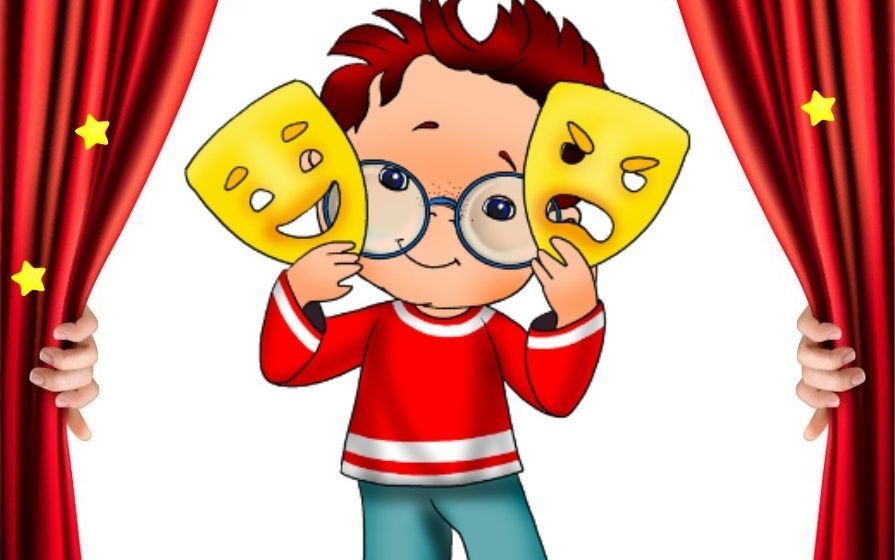 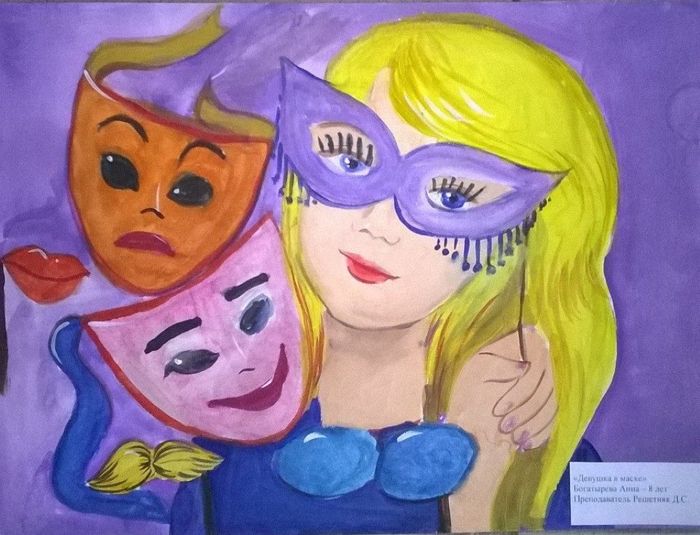 Все пушистые цыплятки,Любопытные ребятки.Мама спросит: «Где же вы?»Цыплята скажут: «Пи-пи-пи!»Курочка-хохлатушка по двору гуляла,Деток созывала: «Ко-ко-ко, ко-ко-ко,Не ходите далеко!»Ходит по двору петух,Аж захватывает дух.Как увидит он зерно,Закричит: «Ку-ка-ре-ку!»Вышел котик погулять,Решил цыпленка напугать.Стал подкрадываться сразуИ мяукнул громко: «Мяу!»Ловко прыгает лягушка,У ней толстенькое брюшко,Выпученные глаза,Говорит она: «Ква-ква!»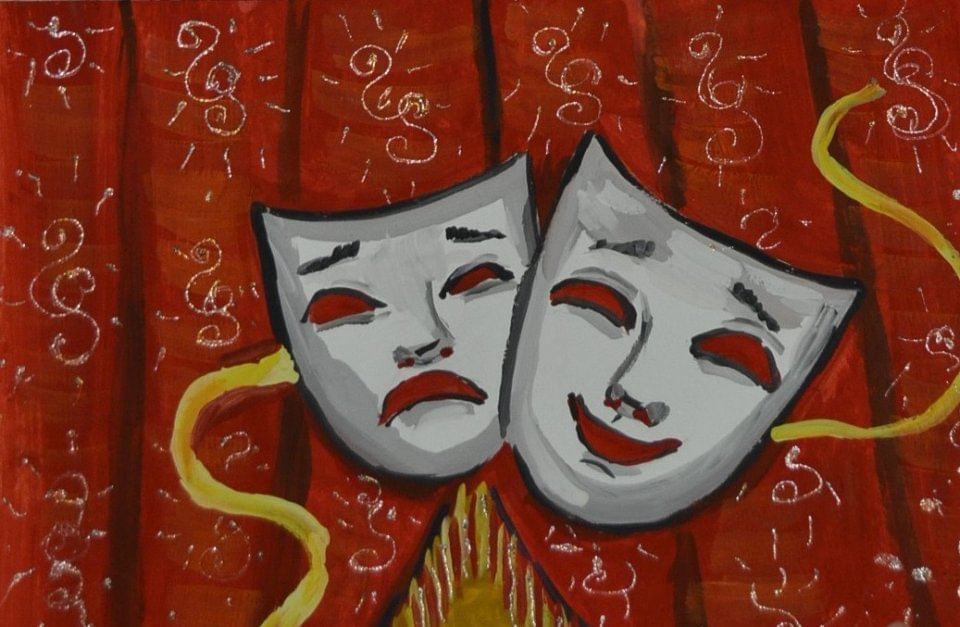 